CHECK ALL THAT PERTAINS: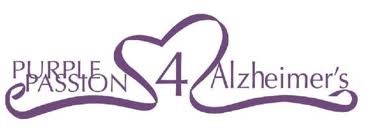 My Check is enclosed or will be mailedPlease Invoice mePlease charge my Visa or Master CardI would like to receive a receipt from the Alz. Assn. as a tax write off (does not include the golf that is paid for)Name: ____________________________VisaMastercardCard Number_______________________Exp. Date: _____/_____ CVV Number: _______Signature___________________________________